Минобрнауки РоссииБузулукский гуманитарно-технологический институт (филиал)федерального государственного бюджетного образовательного учреждениявысшего образования«Оренбургский государственный университет»Кафедра педагогического образования Методические указания для обучающихся по освоению дисциплины «Практикум по решению профессиональных задач»Уровень высшего образованияБАКАЛАВРИАТНаправление подготовки44.03.01 Педагогическое образование(код и наименование направления подготовки)Математическое образование (наименование направленности (профиля) образовательной программы)КвалификацияБакалаврФорма обученияЗаочнаяГод набора 2023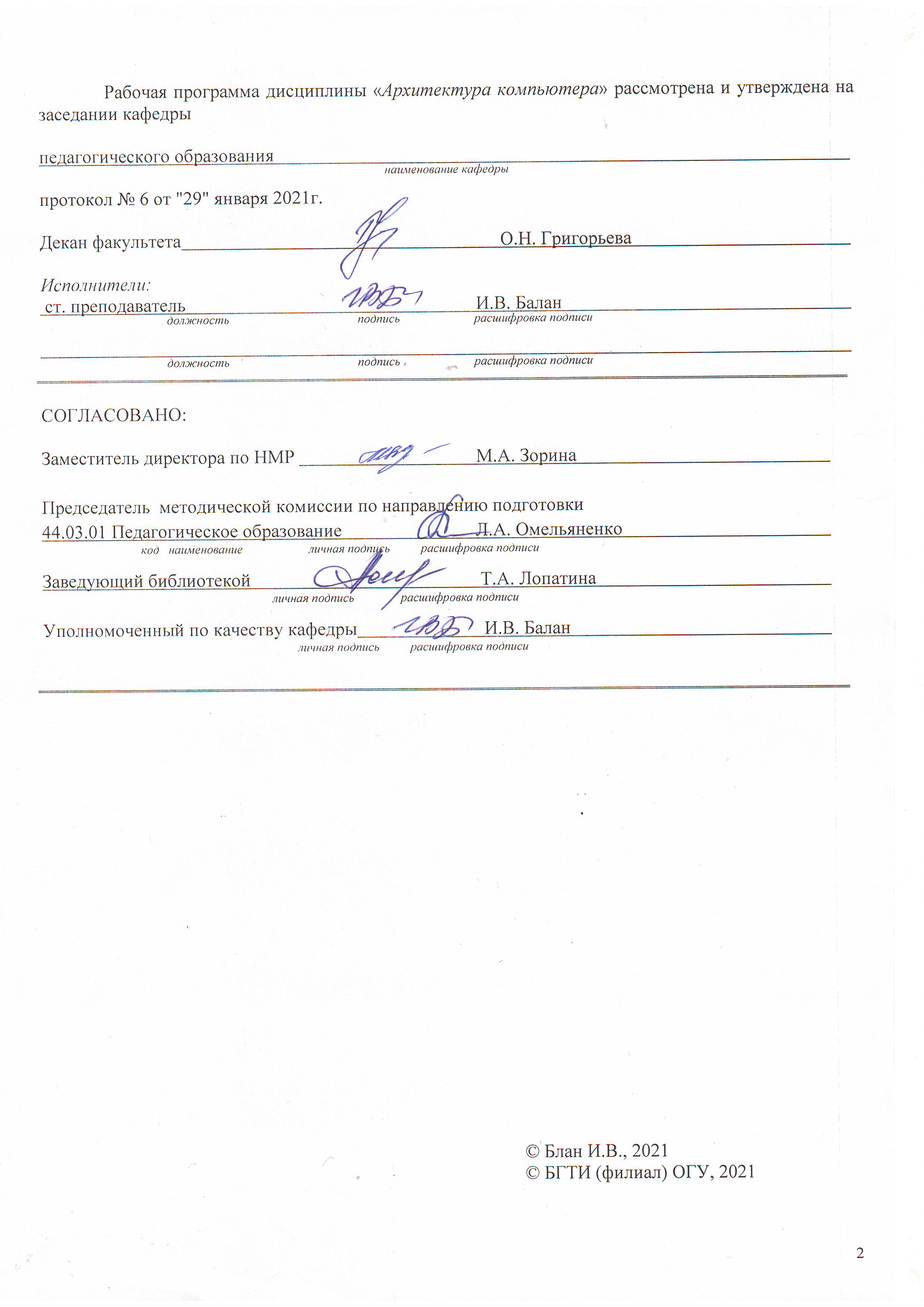 Составитель _____________________ И.В. БаланМетодические указания рассмотрены и одобрены на заседании кафедры педагогического образования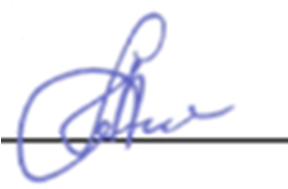 Заведующий кафедрой                                                             Л.А. ОмельяненкоМетодические указания  является приложением к рабочей программе по дисциплине Практикум по решению профессиональных задачСодержаниеВведение	41 Общие рекомендации по изучению дисциплины	62 Методические указания по практическим занятиям	73 Методические указания по самостоятельной работе	84 Методические рекомендации по промежуточной аттестации	85 Рекомендуемая литература	10ВведениеЦель освоения дисциплины " Практикум по решению профессиональных задач " является формирование у студентов навыков и интеллектуальных умений  решения основных типов и видов профессиональных задач педагогической деятельности; ориентироваться в современных формах и методах работы педагога; практического освоения конкретных методик, направленных на диагностику познавательных процессов и личностных свойств детей, оценку их достижений; создания программ развития субъектов образования; подготовка студентов к проектированию собственной профессиональной деятельности, построению межличностных и деловых отношений, взаимодействию в социокультурной и профессиональной средах.Задачами дисциплины являются  интеграция знаний, полученных в процессе профессиональной подготовки на предыдущих курсах, ознакомление студентов с основными видами и типами профессиональных задач; усвоение и приобретение навыка использования психолого-педагогических и педагогических технологий, адекватных для решения тех или иных профессиональных задач с осознанием студентами целей своей деятельности, повышение у студентов мотивации профессиональной педагогической / психологопедагогической деятельности; формирование у студентов навыков и умений проектирования профессионального самообразования и организации образовательной среды для решения конкретных педагогических задач, а также использования различных средств коммуникации; развитие способностей применять полученные знания, навыки и умения в педагогической деятельности и закрепление соответствующих компетенций согласно ООП подготовки бакалавров.Рабочая программа дисциплины "Практикум по решению профессиональных задач" предусматривает контактную  работу с преподавателем, которая включает в себя практические занятия, консультации и промежуточную аттестацию, а также самостоятельную работу студента, которая включает в себя самоподготовку (проработка и повторение теоретического материала и материала учебников и учебных пособий, подготовку к практическим занятиям,  зачету). 	Цель данных методических рекомендаций – обеспечить студенту бакалавриата оптимальную организацию процесса изучения дисциплины, а также выполнения различных форм самостоятельной работы.1 Общие рекомендации по изучению дисциплиныПеред изучением дисциплины "Практикум по решению профессиональных задач" студент должен подробно ознакомиться с содержанием рабочей программы дисциплины, с целями и задачами дисциплины, ее связями с другими дисциплинами образовательной программы, с методическими  разработками кафедры. При изучении дисциплины целесообразно руководствоваться следующими общими  рекомендациями:изучение дисциплины  должно вестись систематически и сопровождаться составлением подробного конспекта. В конспект рекомендуется включать все виды учебной работы: самостоятельную проработку учебника, упражнения, решение задач, ответы на вопросы самопроверки;после изучения какого-либо раздела по учебнику рекомендуется по памяти записать в тетрадь материал и ответить на вопросы для самопроверки. Такой метод дает возможность проверить усвоение материала;после усвоения теории по одной теме нужно разобрать решения задач, относящихся к этой теме, и самостоятельно решить несколько задач;практические занятия дают возможность непосредственно реализовать примеры, теория которых излагается в учебниках,  поэтому студент должен активно участвовать в выполнении всех занятий;простое запоминание теоретического материала недостаточно; следует иметь в виду, что все темы программы являются в равной мере важными. Как и в любой другой науке, нельзя приступать к изучению последующих глав, не усвоив предыдущих. Теоретический материал каждой темы имеет существенное практическое назначение.2 Методические указания по практическим занятиям Практические занятия способствуют лучшему усвоению теоретического материала, освоению компетенций, предусмотренных рабочей программой дисциплины, вырабатывают навыки самостоятельной творческой работы, развивают мыслительные способности.  Основой практикума выступают типовые задачи, которые должен уметь решать студент, изучающий дисциплину. Чтобы подготовиться к практическому занятию, необходимо: выполнить домашнее задание к практическому занятию, заданное преподавателем;внимательно прочитать материал лекции по теме практического занятия, выписать необходимые для себя сведения, правила и т. п.;составить по теоретическому материалу алгоритм, с помощью которого будет проще работать на практическом занятии;прочитать материалы учебников (учебных пособий, методических указаний), рекомендуемых к изучаемому разделу, сделать необходимые записи. Решение задач во время аудиторного занятия, а также при самостоятельной работе лучше производить в специально предназначенной для этого рабочей тетради. При этом рекомендуется придерживаться следующих правил:оформление отчета, рисунки, графики, схемы алгоритмов  выполнять в соответствии с требованиями стандарта оформления студенческих работ;На практических занятиях необходимо стремиться к самостоятельному выполнению задания, находя для этого наиболее эффективные методы.3 Методические указания по самостоятельной работеДля изучения учебной дисциплины сформирован список, рекомендованной литературы, приведенный в разделе 5 рабочей программы.Литература включает учебники и учебные пособия из библиотечного фонда, а также можно использовать монографии, сборники научных трудов, журнальные и газетные статьи, различные справочники, энциклопедии, интернет ресурсы, как из библиотечного фонда, так найденные самостоятельно.4 Методические рекомендации по промежуточной аттестацииИзучение дисциплины завершается промежуточной аттестацией. Учебным планом предусмотрен зачет и дифференцированный зачет. К промежуточной аттестации допускаются только те студенты, которые сделали и защитили все практические занятия.Подготовка к промежуточной аттестации способствует закреплению, углублению и обобщению знаний, получаемых, в процессе обучения, а также применению их к решению практических задач. Готовясь к промежуточной аттестации, студент ликвидирует имеющиеся пробелы в знаниях, углубляет, систематизирует и упорядочивает свои знания. При подготовке к промежуточной аттестации основное направление дают программа учебной дисциплины и студенческий конспект, которые указывают, что наиболее важно знать и уметь делать. Основной материал должен прорабатываться по учебникам и учебным пособиям, так как конспекта далеко недостаточно для изучения дисциплины.  Подготовку по каждому разделу следует заканчивать восстановлением по памяти его краткого содержания в логической последовательности.За один - два дня до промежуточной аттестации назначается консультация. Во время консультации студент имеет полную возможность получить ответ на не- ясные ему вопросы. А для этого он должен проработать до консультации все темы дисциплины. Кроме того, преподаватель будет отвечать на вопросы других студентов, что будет для вас повторением и закреплением знаний. Кроме того преподаватель на консультации, как правило, обращает внимание на те вопросы, по которым на предыдущих экзаменах ответы были неудовлетворительными, а также фиксирует внимание на наиболее трудных темах дисциплины. Поэтому посещение консультаций обязательно.Оценка знаний студентов на промежуточной аттестации производится по следующим критериям:оценка «отлично» выставляется студенту, если он глубоко и прочно усвоил программный материал курса, исчерпывающе, последовательно, четко и логически стройно его излагает, умеет тесно увязывать теорию с практикой, свободно справляется с задачами и вопросами, причем не затрудняется с ответами при видоизменении заданий, правильно обосновывает принятые решения, владеет разносторонними навыками и приемами выполнения практических задач;оценка «хорошо» выставляется студенту, если он твердо знает материал курса, грамотно и по существу излагает его, не допуская существенных неточностей в ответе на вопрос, правильно применяет теоретические положения при решении практических вопросов и задач, владеет необходимыми навыками и приемами их выполнения;оценка «удовлетворительно» выставляется студенту, если он имеет знания только основного материала, но не усвоил его деталей, допускает неточности, недостаточно правильные формулировки, нарушения логической последовательности в изложении программного материала, испытывает затруднения при выполнении практических задач;оценка «неудовлетворительно» выставляется студенту, который не знает значительной части программного материала, допускает существенные ошибки, неуверенно, с большими затруднениями решает  практические задачи или не справляется с ними самостоятельно. 5 Рекомендуемая литератураПрактикум по решению профессиональных задач : учебно-методическое пособие : [16+] / авт.-сост. С. В. Курашева. – 2-е изд., стер. – Москва : ФЛИНТА, 2020. – 155 с. : табл. – Режим доступа:: https://biblioclub.ru/index.php?page=book&id=272514. – ISBN 978-5-9765-2194-0.Бермус, А.Г. Введение в педагогическую деятельность: учебник [Электронный ресурс] / А.Г. Бермус. – Москва : Директ-Медиа, 2013. – 112 с. – ISBN 978-5-4458-3047-4; – Режим доступа: http://biblioclub.ru/index.php?page=book&id=209242Коротаева, Е.В. Практикум по решению профессиональных задач в педагогической деятельности [Электронный ресурс] / Е.В. Коротаева. – Москва; Берлин: Директ-Медиа, 2014. – 229 с. – ISBN: 978-5-4475- 1583-6. – Режим доступа: http://biblioclub.ru/index.php?page=book&id=275106Комиссаров, В.В. Практикум по математическим методам в психологии: учебное пособие [Электронный ресурс] / В.В. Комиссаров. – Новосибирск : НГТУ, 2012. – 87 с. – ISBN: 978-5-7782-1883-3. – Режим доступа: http://biblioclub.ru/index.php?page=book&id=228864Леонова, Е.В. Методы психолого-педагогической оценки [Электронный ресурс]/ Е.В. Леонова. – Москва : МИФИ, 2012. – 424 с. – ISBN: 978-5-7262-1720-8. – Режим доступа: http://biblioclub.ru/index.php?page=book&id=231689Пешкова, В.Е. Педагогика: курс лекций: учебное пособие [Электронный ресурс]/ В.Е. Пешкова. – Москва; Берлин: Директ–Медиа, 2015. -–Ч. I. Введение в педагогическую деятельность. – 69 с.: ил. - Библиогр. в кн. – ISBN: 978- 5-4475-3911-5; – Режим доступа: http://biblioclub.ru/index.php?page=book&id=426678Солнцева, Н.В. Управление в педагогической деятельности: учебное пособие [Электронный ресурс]/ Н.В. Солнцева. – Москва: Флинта, 2012. – 115 с. – ISBN: 978-5-9765-0861-3; – Режим доступа: http://biblioclub.ru/index.php?page=book&id=115131